Уважаемые жители Бартеневского муниципального образования.Одной из главных задач бюджетной политики является обеспечение прозрачности и открытости бюджетного процесса. Для привлечения большого количества граждан к участию в обсуждении вопросов формирования бюджета района и его исполнения разработан «Бюджет для граждан».«Бюджет для граждан» предназначен прежде всего для жителей , не обладающих специальными знаниями в сфере бюджетного законодательства. Информация «Бюджет для граждан» в доступной форме знакомит граждан с основными характеристиками бюджета Бартеневского муниципального образования.Бюджетный процесс- ежегодное формирование и исполнение бюджета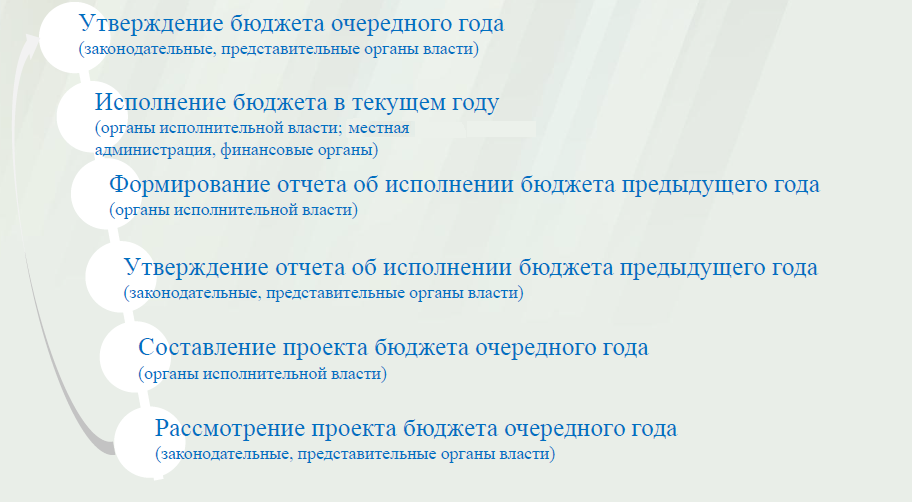 Что такое бюджет?Бюджет – это план доходов и расходов на определенный период.Бюджет Бартеневского муниципального образования  Тыс.руб.	Зачем нужны бюджеты?Для выполнения своих задач муниципальному образованию необходим бюджет, который формируется за счет сбора налогов и безвозмездных поступлений направляемых на финансирование бюджетных расходов.Основные характеристики бюджета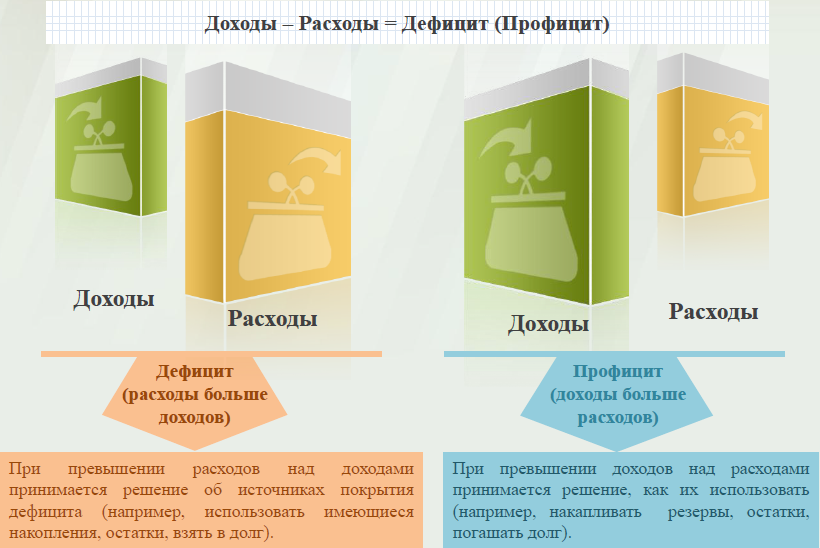 Дефицит и профицит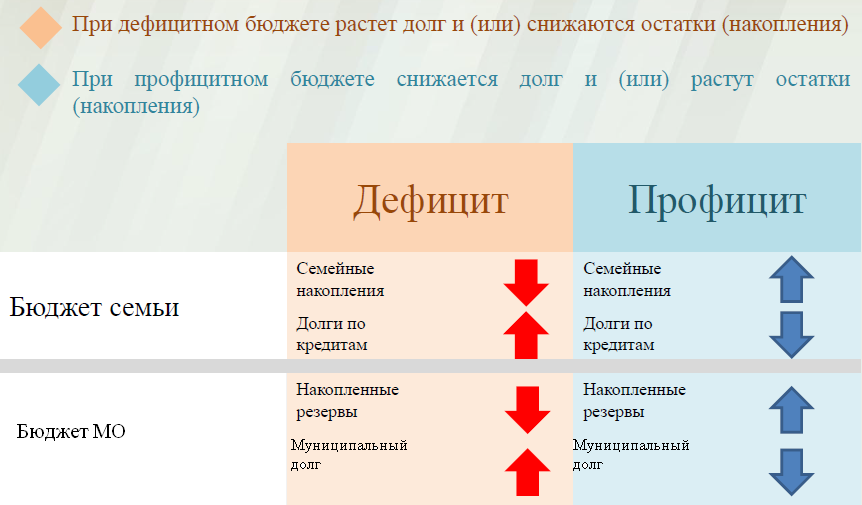 Доходы бюджета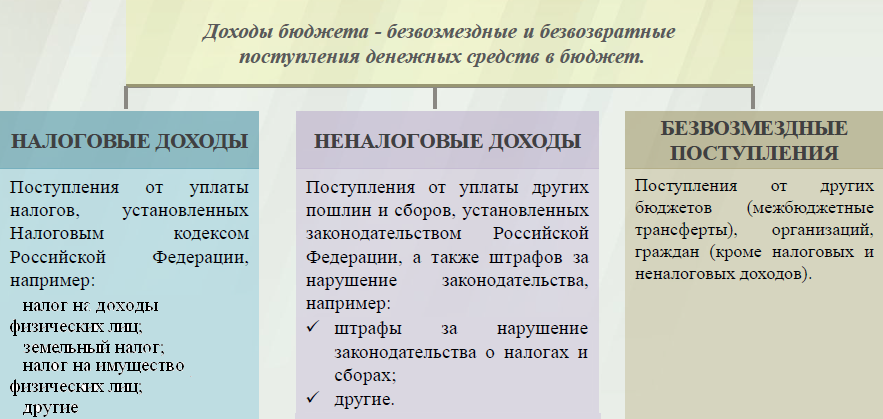 Межбюджетные трансферты-основной вид безвозмездных перечислений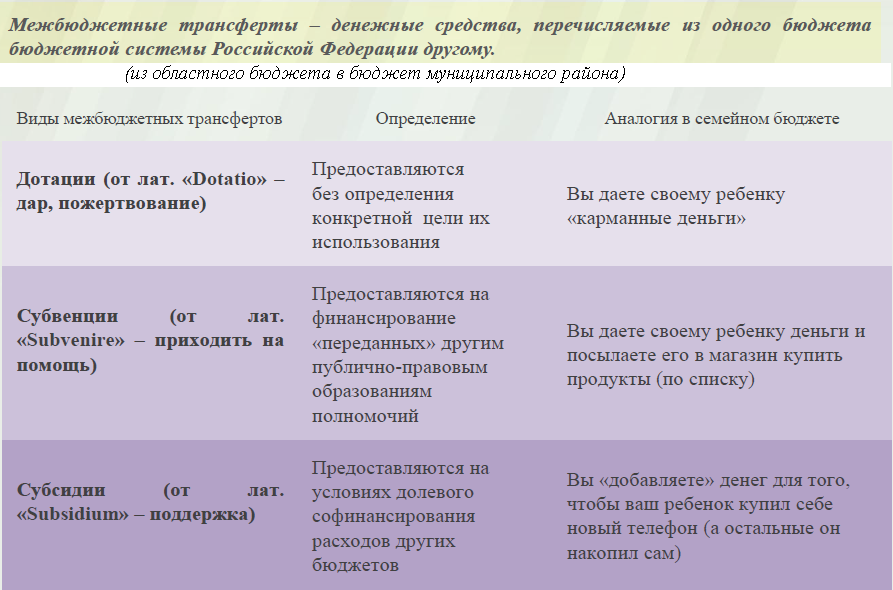 Федеральные, региональные и местные налоги.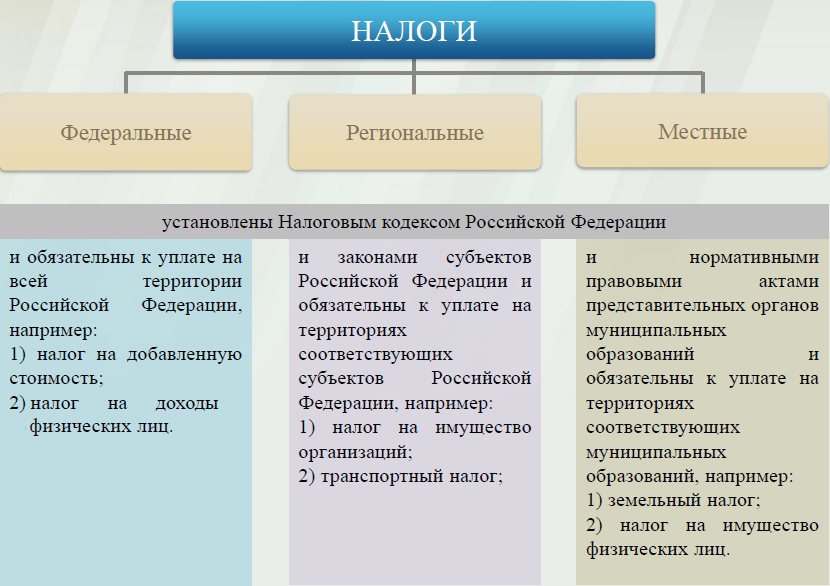 Мы все - налогоплательщики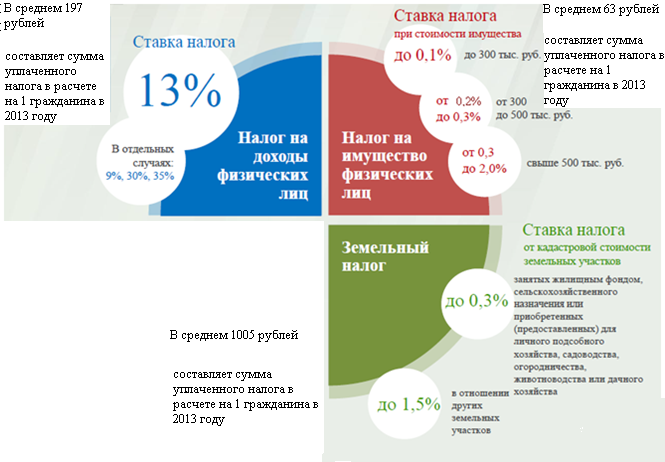 Налоги зачисляемые в бюджет муниципального образования в 2015году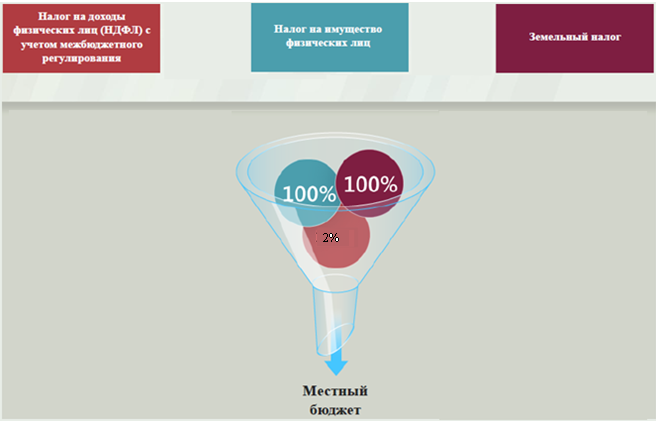 Структура доходов бюджета Бартеневского муниципального образования  (тыс.руб.)Структура доходов В 2013 году доходы составили – 2086,4тыс.руб.План доходов в 2014году составил – 3389,3тыс.руб. Доходы бюджета в 2015году составят –2835,1тыс.руб.   При расчете прогнозируемого объема доходов  бюджета учитывалисьизменения налогового и бюджетного законодательства Российской Федерации и Саратовской области, вступающие в действие с 1 января 2015 года.  Принятый Федеральный закон №383 от 29.11.14г. предусматривает с 01.01.2015 года уменьшение норматива отчисления в бюджеты поселений:- от НДФЛ на  8 %- от единого сельскохозяйственного налога на 20%          - от арендной платы за земельные участки государственная собственность на которые не разграничена и которые расположены в границах поселений  на 50%          - от продажи земельных участков на территориях сельских поселений, государственная собственность на которые не разграничена на 50%. Основными бюджетообразующими доходами бюджета муниципального образования являются земельный налог, акцизы на нефтепродукты  и единый сельхоз налог.    РАСХОДЫ.Расходы бюджета – выплачиваемые из бюджета денежные средства.В каких единицах измеряются параметры бюджетов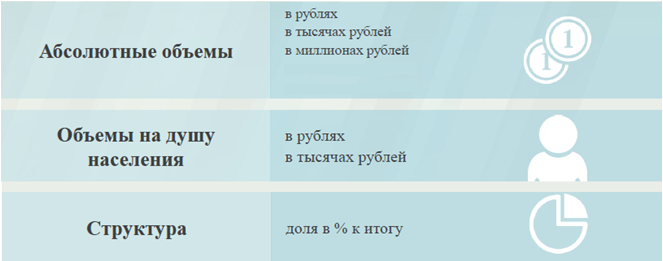 Расходы по основным функциям муниципального образования.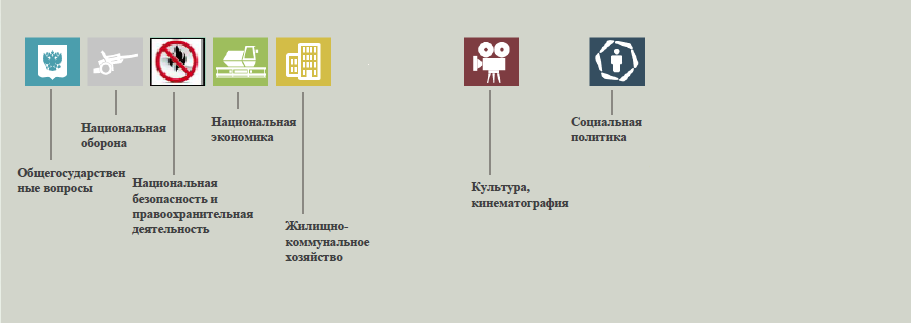 Структура расходов бюджета Бартеневского муниципального образования по разделам в 2013-2015 годах.																	%Структура расходов.Расходы бюджета Бартеневского муниципального образования по основным разделам на душу населения				руб.				тыс.рубДиаграмма (Доля протяженности автомобильных дорог общего пользования местного значения, не отвечающих нормативным требованиям, в общей протяженности автомобильных дорог общего пользования местного значения в целом по муниципальному образованию.)Диаграмма (Доля населения, проживающего в населенных пунктах, не имеющих регулярного автобусного и (или) железнодорожного сообщения с административным центром муниципального района, в общей численности населения муниципального образования)Показатели2013 год2014 год2015 годДоходы, в том числе2086,43389,32835,1Налоговые, неналоговые доходы1967,23283,22723,6Безвозмездные поступления 119,2106,1111,5Расходы, в том числе 1840,83689,62994,7Общегосударственные вопросы1270,01472,41396,5ЖКХ289,7334,1251,0Национальная экономика182,21719,91234,1Национальная оборона56,862,065,0Другие расходы42,1101,248,1Баланс (доходы-расходы)Дефицит или профицит245,6-300,3-159,6Наименование доходовФактиче-ское исполне-ние за 2013 годУточнен-ный план за 2014 годБюджет на 2015 годНаименование доходовФактиче-ское исполне-ние за 2013 годУточнен-ный план за 2014 годБюджет на 2015 годНалоговые доходы всего:1763,93162,42723,6в том численалог на доходы физ.лиц239,3218,275,8акцизы на нефтепродукты1719,91214,1единый сельскохозяйственный  налог229,6166,9116,8налог на имущество физ.лиц76,986,4101,9земельный налог1218,1970,01214,0госпошлина1,01,0Неналоговые доходы всего:203,3120,8-в том числеарендная плата за земли154,964,3доход от эксплуатации имущества 24,824,8доходы поступающие в порядке возмещения расходов, понесенных от эксплуатации имущества13,425,0доходы от продажи материальных и нематериальных активов2,20,7штрафы, санкции и возмещение ущерба86,0Безвозмездные поступления всего:119,2106,1111,5в том числедотации бюджетам субъектов Российской Федерации и муниципальных образований42,444,146,5дотации бюджетам субъектов Российской Федерации и муниципальных образований42,444,146,5дотации бюджетам субъектов Российской Федерации и муниципальных образований42,444,146,5субвенции бюджетам субъектов Российской Федерации и муниципальных образований.56,862,065,0субвенции бюджетам субъектов Российской Федерации и муниципальных образований.56,862,065,0иные межбюджетные трансферты20,0Итого доходов:2086,43389,32835,1РазделНаименование2013г2014г2015г1Всего10010010001Общегосударственные вопросы69,039,946,602Национальная оборона3,11,72,204Национальная экономика10,046,641,205Жилищно-коммунальное хозяйство15,79,18,403Национальная безопасность0,31,5008Культура, кинематография0,10010Социальная политика1,81,21,6РазделПоказатель2013г2014г2015г05Жилищно-коммунальное хозяйство500,9275,7115,208Культура, кинематография1,30,82010Социальная политика44,238,439,601Содержание работников органов местного самоуправления1335,8998,4963,6Расходы местного бюджета2366,13042,02470,9Расходы2013 год2014 год2015 год Общегосударственныевопросы1270,01472,41396,5Национальная оборона56,862,065,0Национальная экономика182,21719,91234,1Жилищно-коммунальное хозяйство289,7334,1251,0Национальная безопасность6,753,7Культура, кинематография1,01,0Социальная политика34,446,548,0Обслуживание государственного и муниципального долга0,1ИТОГО расходов:1840,83689,62994,7